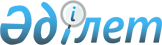 О проекте Закона Республики Казахстан "О внесении изменений и дополнений в некоторые законодательные акты Республики Казахстан по вопросам статистического учета"Постановление Правительства Республики Казахстан от 15 ноября 2002 года N 1215      Правительство Республики Казахстан постановляет: 

      Внести на рассмотрение Мажилиса Парламента Республики Казахстан проект Закона Республики казахстан "О внесении изменений и дополнений в некоторые законодательные акты Республики Казахстан по вопросам статистического учета".       Премьер-Министр 

      Республики Казахстан Проект  

          Закон 

Республики Казахстан  О внесении изменений и дополнений в некоторые 

законодательные акты Республики Казахстан по вопросам статистического учета 

      Статья 1 . Внести изменения и дополнения в следующие законодательные акты Республики Казахстан: 

       1. В Закон  Республики Казахстан от 21 января 1997 г. "О банкротстве" (Ведомости Парламента Республики Казахстан, 1997 г., N 1-2, ст.7; N 13-14, ст.205; 1998 г., N 14, ст.198; N 17-18, ст.225; 2000 г., N 22, ст.408; 2001 г., N 8, ст.52; N 17-18, ст.240; N 24, ст.338; 2002 г., N 17, ст.155): 

      1) статью 70 дополнить подпунктом 1-3) следующего содержания: 

      "1-3) в недельный срок со дня назначения представляет территориальному подразделению уполномоченного органа статистики копию решения суда о признании юридического лица банкротом;"; 

      2) в части третьей пункта 2 статьи 87 после слов "уполномоченному органу" дополнить словами ", территориальному подразделению уполномоченного органа статистики"; 

      3) пункт 4 статьи 94 дополнить словами ", а также направляет копию решения суда в территориальное подразделение уполномоченного органа статистики". 

      2. В Закон  Республики Казахстан от 19 июня 1997 г. "О государственной поддержке малого предпринимательства" (Ведомости Парламента Республики Казахстан, 1997 г., N 12, ст.182; 1998 г., N 17-18, ст.225; 1999 г., N 21, ст.778; N 23, ст.931; 2001 г. N 4, ст.23; N 8, ст.52; N 24, ст.338; 2002 г., N 15, ст.150): 

      пункт 2 статьи 10 исключить. 

      3. В Закон  Республики Казахстан от 31 марта 1998 г. "О крестьянском (фермерском) хозяйстве" (Ведомости Парламента Республики Казахстан, 1998 г., N 2-3, ст.26; 2001 г. N 24, ст.338): 

      в подпункте 4) пункта 1 статьи 18 слова "бухгалтерскую и статистическую отчетности" заменить словами "бухгалтерскую отчетность". 

      Статья 2 . Настоящий Закон вводится в действие со дня официального опубликования.       Президент 

      Республики Казахстан 
					© 2012. РГП на ПХВ «Институт законодательства и правовой информации Республики Казахстан» Министерства юстиции Республики Казахстан
				